Тест 16Подберите «легенду» к контрольному пункту1.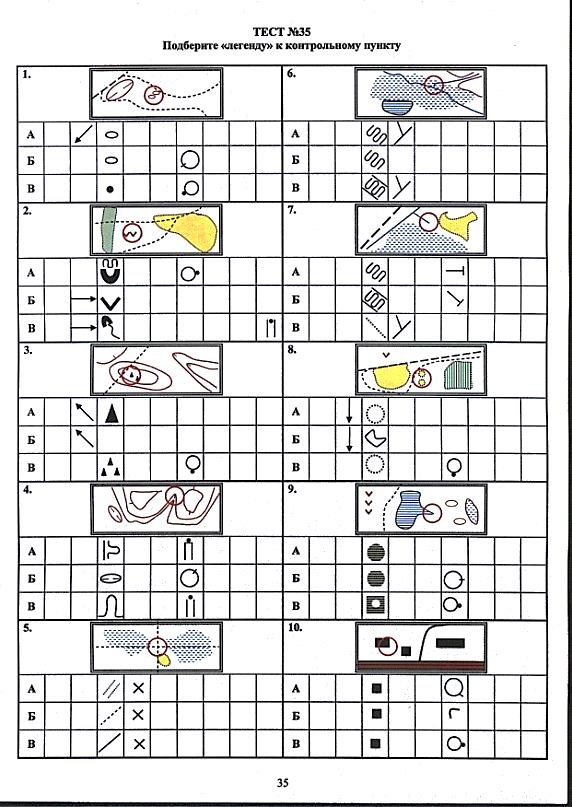 1.1.1.1.1.1.1.1.1.1.1.6. 6. 6. 6. 6. 6. 6. 6. 6. 6. АА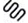 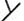 Б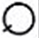 БВ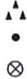 В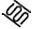 2. 2. 2. 2. 2. 2. 2. 2. 2. 2. 2. 2. 7. 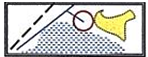 7. 7. 7. 7. 7. 7. 7. 7. 7. А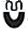 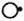 АБ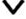 БВ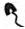 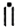 В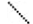 3. 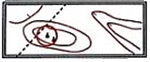 3. 3. 3. 3. 3. 3. 3. 3. 3. 3. 3. 8. 8. 8. 8. 8. 8. 8. 8. 8. 8. А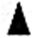 АББВ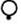 В4. 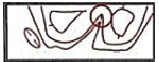 4. 4. 4. 4. 4. 4. 4. 4. 4. 4. 4. 9. 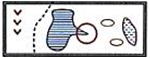 9. 9. 9. 9. 9. 9. 9. 9. 9. А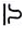 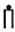 АББВ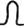 В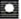 5. 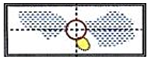 5. 5. 5. 5. 5. 5. 5. 5. 5. 5. 5. 10. 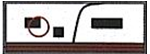 10. 10. 10. 10. 10. 10. 10. 10. 10. А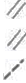 АББВВ